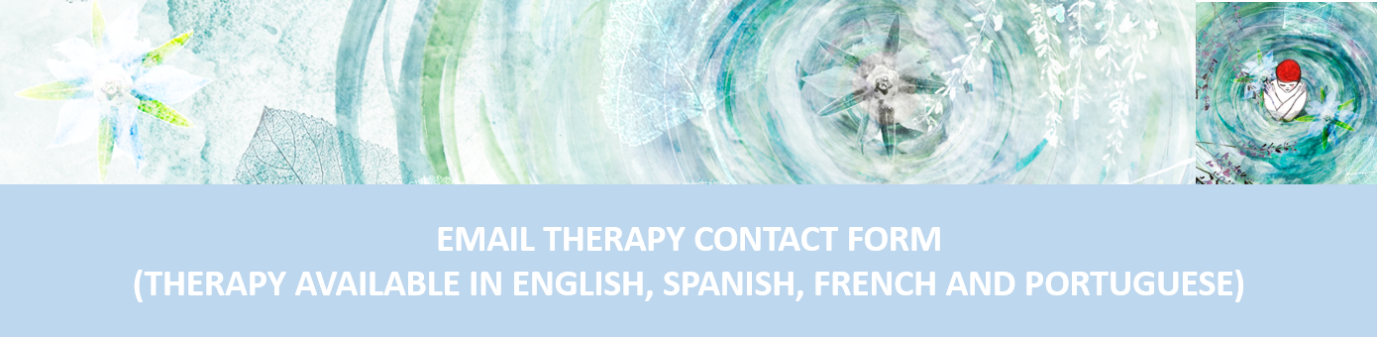 NAME:DATE OF BIRTH:TOWN AND COUNTRY OF RESIDENCE:MEDICAL HISTORY AND ANY CURRENT MEDICATION:PSYCHIATRIC HISTORY (IF APPLICABLE):LIVING SITUATION (WHO WITH, ETC):DETAILS OF PREVIOUS THERAPY:SUMMARY PHRASE ON MAIN ISSUE:Please note that this form must be filled in using this same font – Arial size 11.  It can also be printed then handwritten and scanned back in.  Please keep to the limit of 4 pages of writing about the issue (up to page 5 below after contact details are filled in on this page).   I look forward to communicating with you and hope that I can be of assistance!  Warmest wishes, Jeni